Pracovní list Topologie počítačové sítě vzorJosef NovákTřída V3Zadání:Vytvořte a nakonfigurujte síťovou topologii dle zadaných kritérií v aplikaci Packet Tracer.K úloze vypracujte protokol (jako docx soubor) v následujícím tvaru:Titulní listZadáníKopie obrazovky z aplikace Packet Tracer (vložit jako obrázek)IP adresaceZávěr (hodnocení)Navrhněte a nakonfigurujte bezdrátovou počítačovou síť dle zadání a realizujte pomocí aktivity v PT:Firma XYZ má jeden integrovaný bezdrátový směrovač (s NATem) a druhý, který pokrývá zbytek firemních prostor. V LAN sítí používá privátní adresy 192.168.1.0/24 pro drátové i bezdrátové klienty. Firma poskytla náčrtek sítě Obrázek 1.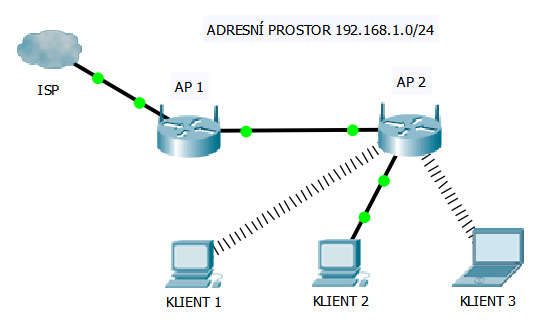 Obrázek 1Vytvořenou aktivitu v aplikaci Packet Tracer si zálohujte do PC pro další použití.IP adresace sítě:192.168.1.0/24AP 1:IP adresa do lokální sítě: 192.168.1.1Maska sítě: 255.255.255.0AP2:IP adresa směrem k AP2: 192.168.1.2Maska sítě: 255.255.255.0Výchozí brána: 192.168.1.1KLIENT 1:IP adresa: 192.168.1.10Maska sítě: 255.255.255.0Výchozí brána: 192.168.1.1KLIENT 2:IP adresa: 192.168.1.11Maska sítě: 255.255.255.0Výchozí brána: 192.168.1.1KLIENT 3:IP adresa: 192.168.1.12Maska sítě: 255.255.255.0Výchozí brána: 192.168.1.1Závěr (hodnocení):Zde žáci doplní vlastní hodnocení (např. s čím měli problémy, co funguje jinak, než si mysleli atd.)